[Name][id number][section][paste CROPPED screenshot of ad below]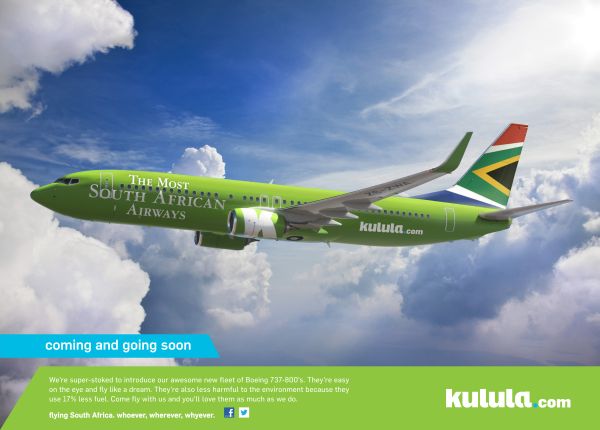 MemorandumTo: Charles Hall, VP for MarketingFrom: [who are you? Name, title]Date: [Date Sent]Subject: [Subject of the Memo][Opening – Get to the point in the opening paragraph. Keep things simple and short. Make it easy and fast to read. ][Describe audience][Describe ad][Color, font, images, graphics][Message – i.e, text][Ethos, pathos,  logos in the ad][Conclusion – End with a call to action.]